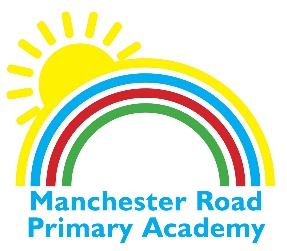                                  ACADEMY NEWSLETTER 15th March 2019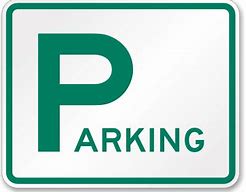 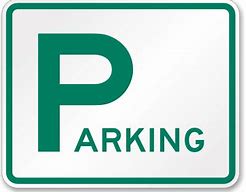 